توصيف مقررات السنة الأولىماجستير هندسة الحواسيب وشبكاتهاComputer & Networks Engineeringالفصل الأول:فصل ثاني:جامعة دمشقكلية الهندسـة الميكانيكيــة و الكهربائيــةقسـم هندسـة الحواسـيب والأتمتـة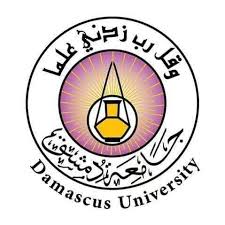 Damascus UniversityFaculty of Mechanical & Electrical EngineeringComputer & Automation Engineeringبنى حواسيب متقدمة Advanced Computer Architecturesعدد الساعات: 3 نظري + 1 عمليبنيان المخدمات العنقوديةتشكيل المخدمات العنقوديةأنواع المخدمات العنقوديةتصميم المخدمات العنقوديةإجرائيات المخدمات العنقوديةموازنة الحملالمعالجات ذات التعليمات الطويلة جدًاجدولة الخوارزميات VLIWCluster ArchitectureCluster Server ConfigurationServer Cluster TypesCluster DesignServer Cluster ProcessesLoad Balancing Very Long Instruction Word ProcessorsScheduling Algorithms VLIW  نظم تشغيل متقدمة Advanced Operating Systemsعدد الساعات: 3 نظري + 1 عمليمقدمة في النظم الموزعة هجرة الإجرائيات الحالة العامة للنظم الموزعةترتيب الأحداث في النظم الموزعة الاستبعاد المتبادل الموزع  Introduction to distributed systemsProcess MigrationGlobal state of distributed systemsEvent-Ordering in distributed systemsDistributed mutual exclusionنظم خبيرة متقدمة  Advanced Expert Systemsعدد الساعات: 3 نظري + 1 عمليمكونات النظم الخبيرةالنظم الخبيرة المبنية على القواعدتمثيل المعرفةاكتشاف المعرفةالتصنيف و أشجار القرارطرق العنقدةComponents of expert systemsRule-Based Expert systemsKnowledge Representation Knowledge DiscoveryClassification and decision treesClustering: Partitioning, Hierarchal , Density-based, Graph-Basedتصميم نظم VLSIVLSI Systems Designعدد الساعات: 3 نظري + 1 عملييهدف مقرر تصميم نظم VLSI لتعريف الطالب على المبادىء الأساسية لصناعة وتصميم الدرات المتكاملة بشكل عام ونظم VLSI بشكل خاص ويغطي المفردات التالية:تطور صناعة الدارات المتكاملةالخطوات التكنولوجية اللازمة لصناعة الدرات المتكاملةتصميم الدارات الإلكترونية المتكاملة بتكنولوجيا CMOSتصميم  الأقنعة اللازمة لإنجاز الدارة الإلكترونية المتكاملة بتكنولوجيا CMOSأمثلة التصميم من ناحية المساحة المشغولة على السيلكون، التأخير الزمني،الاستطاعة المستهلكة.VLSI Systems Design course aims to introduce the student to the basic principles of manufacturing and designing integrated circuits in general and VLSI systems in particular, and covers the following topics:The development of the integrated circuit industryTechnological steps required for manufacturing integrated circuitsIntegrated Circuit Design Using CMOS TechnologyDesigning the masks needed to implement the integrated electronic circuit using CMOS technologyDesign examples in terms of space occupied on silicon, time delay, power consumption.البحث العلمي (فصل أول + فصل ثاني)Scientific Researchعدد الساعات: 3 نظري + 1 عمليمدخل إلى البحث العلميخطوات إعداد البحث العلميمناهج البحثأخلاقيات البحث العلميصياغة التقرير العلمي النهائيالنشر العلمي وحقوق الملكيةIntroduction to scientific researchSteps to prepare scientific researchResearch MethodsResearch EthicsDrafting the final scientific reportScientific publishing and property rightsشبكات حاسوبية متقدمة  Advanced Computer Networkعدد الساعات: 3 نظري + 1 عمليتقانات الاتصال في الشبكات الواسعة WANخدمة الدليل الفعال اكتشاف الأعطال في الشبكة إدارة الشبكات  SNMP شبكات العمود الفقريCommunication technologies in WANActive Directory ServiceNetwork troubleshootingNetwork management & SNMPBackbone networksالحوسبة الفائقة  Super Computingعدد الساعات: 3 نظري + 1 عمليمقدمة في الحوسبة السحابيةطبقات الحوسبة السحابيةأنواع الحوسبة السحابيةاتفاقية مستوى الخدمة SLAإدارة الموارد السحابية و معاييرهاخوارزميات حجز المواردانترنت الأشياءIntroduction to Cloud ComputingLayers of Cloud ComputingTypes of Cloud ComputingService Level Agreement  SLACloud Resource Management and StandardsResource reservation algorithmsIoTبرمجة الشبكات المحمولةMobile Network Programmingعدد الساعات: 3 نظري + 1 عمليالنموذج الحوسبي في Android، إصدارات Android المكونات الأساسية لتطبيقات Android، الأنشطة، الخدمات، مستقبلات البث، مزودات المحتوى، دورة حياة المكوناتالتخاطب بين المكونات Intentsخدمات أندرويد: أنواع الخدماتالخدمات في منصات متنقلة (تحديد المواقع والخرائط)إنترنت الأشياء، LTE, 5GComputing model in Android, Android versionsCore components of Android applications, Activities, Services, Broadcast Receivers, and Content Providers, Life CyclesCommunication between components: IntentsAndroid services: types of servicesServices in mobile platform (positioning &maps) LTE , 5G, Internet-of-Things